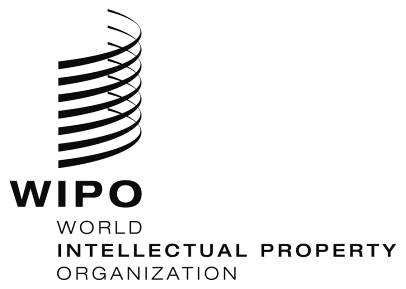 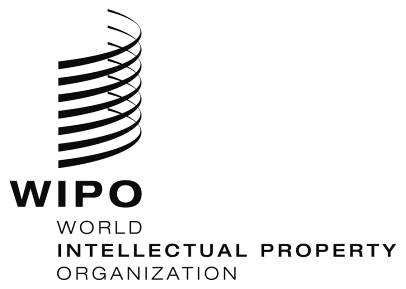 ANHANG GANFECHTUNG DER MITTEILUNG DES ZENTRUMS VON DER SÄUMNIS DES BESCHWERDEGEGNERS DURCH DEN BESCHWERDEGEGNERBezugnehmend auf die Mitteilung des WIPO Zentrums hinsichtlich der Säumnis des Beschwerdegners vom [...] bringt der Beschwerdegegner die folgende Anfechtung ein.Diese Anfechtung wird in Übereinstimmung mit Paragraph(B)(3)(g) den Regeln für die Beilegung von .eu-Streitigkeiten (die „ADR-Regeln“) und Paragraph 8(c) der Ergänzenden Regeln der Weltorganisation für geistiges Eigentum für .eu-Domainnamenstreitigkeiten (die „Ergänzenden Regeln“) eingebracht. Diese Anfechtung wird vom Beschwerdegegner eingebracht [führen Sie die Gründe für die Anfechtung aus]. Hochachtungsvoll,___________________[Name/Unterschrift]Datum: ______________	ARBITRATION
AND
MEDIATION CENTER